ZGŁOSZENIE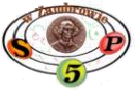 dziecka do klasy pierwszej Szkoły Podstawowej Nr 5 w Zambrowiena rok szkolny 2024/2025WYPEŁNIONE ZGŁOSZENIE NALEŻY ZŁOŻYĆ W KANCELARII SZKOŁY W TERMINIE 19 LUTEGO – 01 MARCA 2024R.Dodatkowe, dołączone informacje o dziecku Orzeczenie Poradni Psychologiczno – Pedagogicznej -  nie     tak     załącznik nr ……. Opinia Poradni Psychologiczno – Pedagogicznej -   nie     tak     załącznik nr ……. Informacja o stanie zdrowia (choroby przewlekłe) -  nie     tak     załącznik nr …….Oświadczenie o miejscu zamieszkania rodziców kandydata i kandydataOświadczam, że razem z moim dzieckiem zamieszkuję w obwodzie Szkoły Podstawowej Nr 5 w Zambrowie…………………………………………………………………………………………………………...………(dokładny adres zamieszkania)Zobowiązuję  się  niezwłocznie  powiadomić  Dyrekcję  Szkoły o zmianie  danych  zawartych  w  zgłoszeniu. Jestem  świadoma/y odpowiedzialności  karnej  za  złożenie  fałszywego  oświadczenia. …………………………………………………  (data i podpis  rodzica /opiekuna prawnego)  KLAUZULA INFORMACYJNA DOT. OCHRONY DANYCH OSOBOWYCHW związku z realizacją wymogów Rozporządzenia Parlamentu Europejskiego i Rady (UE) 2016/679 z dnia 27 kwietnia 2016r. w sprawie ochrony osób fizycznych w związku z przetwarzaniem danych osobowych i w sprawie swobodnego przepływu takich danych oraz uchylenia dyrektywy 95/46/WE (ogólne rozporządzenie o ochronie danych) informujemy, o zasadach przetwarzania danych osobowych Państwa i Państwa dzieci i o przysługujących w związku z tym prawach.Administratorem Państwa danych osobowych oraz Państwa dzieci jest:DYREKTOR SZKOŁY PODSTAWOWEJ NR 5 W ZAMBROWIEUL. PRYMASA STEFANA WYSZYŃSKIEGO 6A18-300 ZAMBRÓWW przypadku pytań dotyczących sposobu i zakresu przetwarzania danych, a także w celu realizacji przysługujących Państwu uprawnień, prosimy o kontakt z IOD za pomocą adresu mail: inspektorochronydanych@kowalczyk.proPaństwa dane osobowe zbierane i przetwarzane są w celu zgłoszenia dziecka do klasy pierwszej szkoły podstawowej na podstawie art. 133 ust. 1 oraz art. 151 Ustawy z dnia 14 grudnia 2016 r. Prawo oświatowe.Odbiorcą Państwa danych jest Gmina Miasto Zambrów oraz inne podmioty na podstawie obowiązujących przepisów prawa. Państwa dane osobowe od momentu pozyskania będą przechowywane przez okresy zgodne z Jednolitym Rzeczowym Wykazem Akt – maksymalny okres przechowywania danych wynosi 50 lat w przypadku księgi arkuszy ocen. W związku z przetwarzaniem danych przysługują Państwu następujące uprawnienia:-	prawo dostępu do własnych danych osobowych, w tym prawo do uzyskania kopii tych danych;-	prawo do sprostowania (poprawiania) danych, w przypadku, gdy dane osobowe są nieprawidłowe bądź niekompletne;-	w uzasadnionych przypadkach prawo do usunięcia oraz prawo do ograniczenia przetwarzania danych.  Podanie przez Panią/Pana danych osobowych jest obowiązkowe ze względu na w/w przepisy prawa. Ma Pani/Pan prawo wniesienia skargi do organu nadzorczego tj. Prezesa Urzędu Ochrony Danych Osobowych, gdy uznają Państwo, iż przetwarzanie danych osobowych, które Państwa dotyczą narusza przepisy ogólnego rozporządzenia o ochronie danych osobowych z dnia 27 kwietnia 2016r.Dane osobowe kandydata i rodziców:Dane osobowe kandydata i rodziców:Dane osobowe kandydata i rodziców:Dane osobowe kandydata i rodziców:Nazwisko i imię kandydataData urodzenia kandydataMiejsce urodzenia  kandydataPESEL kandydataPrzedszkole, które dziecko ukończyłoImiona i nazwiska rodziców /prawnych opiekunówOJCAImiona i nazwiska rodziców /prawnych opiekunówMATKIAdres poczty elektronicznej i numery telefonów rodziców /prawnych opiekunówOJCAadres e-mailAdres poczty elektronicznej i numery telefonów rodziców /prawnych opiekunówOJCAtelefon do kontaktuAdres poczty elektronicznej i numery telefonów rodziców /prawnych opiekunówMATKIadres e-mailAdres poczty elektronicznej i numery telefonów rodziców /prawnych opiekunówMATKItelefon do kontaktuMIEJSCE NA ADNOTACJE URZĘDOWE (wypełnia Szkoła Podstawowa Nr 5 w Zambrowie)data i potwierdzenie wpłynięcia wniosku: